   INSTITUTO PARROQUIAL NUESTRA SEÑORA DEL VALLE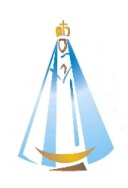 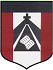               Actividades de matemática 6º A y BBuenos días familia del Valle:Nos encontramos para trabajar Matemática. Las actividades son acordes al horario semanal, y los módulos de clases de Matemática. (Teniendo en cuenta que esta semana tiene un día feriado)Vamos a trabajar numeración; divisiones, relación entre dividendo, divisor y resto. Buscar un espacio para realizar las actividades donde no haya distractores y pueda haber un ambiente sereno.Al momento de enviar el correo, en el asunto del mismo escriban el nombre completo del alumno y grado. Pedimos que las fotos no salgan borrosas y que se vean lo más nítidas posible. Muchas gracias.Enviar al siguiente correo electrónico:                                         mimiranda@institutonsvallecba.edu.ar (seño Mirta)La fecha de entrega es el día viernes 1 de junio.    No tengas miedo, porque estoy contigo. No mires por todos lados, porque soy tu Dios. Yo ciertamente te fortificaré. Yo cierta y verdaderamente te ayudaré. Sí, yo verdaderamente te mantendré firmemente asido con mi diestra de justicia.                                                                             Isaías 41:10                                Que tengas una hermosa semana…Video de la semana: https://www.youtube.com/watch?v=GKHjl8D_q4oCLASE 1 Numeración¿Cuál de estos números está entre 650.000 y 730.000?*738.959         *718.971       * 911.506         *619.745           *688.873En el tiro al blanco, se calcula el puntaje según cuantos dardos se hayan acertado en cada zona. Observa el siguiente cuadro que representa el juego de 4 amigos.Recordando el juego de numeración de las consignas anteriores (págs. 20 y 21), completa la ficha 3 del cuaderno de actividades.CLASE 2 Vamos a dividir. Trabajar en grupo, con google drive, lo compartimos con los compañeros que participan en el grupo y con la seño, para la corrección. Recuerden agregar los nombres de los integrantes. En google drive, realizamos el cuadro y respondemos las preguntas entre todos.En la carpeta cada uno de los integrantes resuelve todas las divisiones.Dividir y completar el cuadro.Escribí cinco divisiones que puedas resolver mentalmente y que tenga de resto 0. ¿Escribiste divisiones con un dividendo o un divisor de 2 o 3 cifras?Escribe tres divisiones más, que puedas resolver mentalmente, que tengan resto 0 y, además, en la que el dividendo o el divisor tenga dos o tres cifras. El resultado de la división 707: 11 ¿es 11 o 101? ¿Por qué el otro número no puede ser el resultado?10.000puntos1.000puntos100puntos10puntos1puntoPuntaje totalBelén31245Lorena80.267Fernando53089Nancy2107012DivisionesCociente Resto931 : 89 =51.629 : 24 =7.650 : 41 =1.308 : 600 =